О создании особо охраняемой природной территории местного значения муниципального образования город-курорт Геленджик природной рекреационной зоны «Лес в Бобруковой щели» и утверждении Положения об особо охраняемой природной территории местного значения муниципального образования город-курорт Геленджик природной рекреационной зоне «Лес в Бобруковой щели»В целях сохранения зеленых зон муниципального образования город-курорт Геленджик, рассмотрев материалы комплексного экологического обследования потенциальной особо охраняемой природной территории местного значения природной рекреационной зоны «Лес в Бобруковой щели», руководствуясь главой XVII Земельного кодекса Российской Федерации, статьей 2 Федерального закона от 14 марта 1995 года №33-ФЗ «Об особо охраняемых природных территориях» (в редакции Федерального закона от         1 мая 2022 года №124-ФЗ), статьями 16, 37 Федерального закона от                           6 октября 2003 года №131-ФЗ «Об общих принципах организации местного самоуправления в Российской Федерации» (в редакции Федерального закона от 14 июля 2022 года №253-ФЗ), статьей 5 Закона Краснодарского края от                               31 декабря 2003 года №656-КЗ «Об особо охраняемых природных территориях Краснодарского края» (в редакции Закона Краснодарского края от 5 апреля 2022 года №4659-КЗ), постановлением администрации муниципального образования город-курорт Геленджик от 19 октября 2021 года № 2071 «Об утверждении Порядка отнесения земель муниципального образования город-курорт Геленджик к землям особо охраняемых природных территорий местного значения муниципального образования город-курорт Геленджик, создания и функционирования особо охраняемых природных территорий местного значения муниципального образования город-курорт Геленджик», статьями 8, 27, 65 Устава муниципального образования город-курорт Геленджик, п о с т а н о в л я ю:1. Создать особо охраняемую природную территорию местного значения муниципального образования город-курорт Геленджик природную рекреационную зону «Лес в Бобруковой щели» на территории земельных участков с кадастровыми номерами 23:40:0000000:8221, 23:40:0000000:8222.2. Утвердить Положение об особо охраняемой природной территории местного значения муниципального образования город-курорт Геленджик природной рекреационной зоне «Лес в Бобруковой щели» (прилагается).3. Опубликовать настоящее постановление в печатном средстве массовой информации «Официальный вестник органов местного самоуправления муниципального образования город-курорт Геленджик».4. Разместить настоящее постановление на официальном сайте администрации муниципального образования город-курорт Геленджик в информационно-телекоммуникационной сети «Интернет» (www.gelendzhik.org).5. Контроль за выполнением настоящего постановления возложить на заместителя главы муниципального образования город-курорт Геленджик                 Кациди Ю.Г. 6. Постановление вступает в силу со дня его официального опубликования.Глава муниципального образованиягород-курорт Геленджик                                                                  А.А. БогодистовЛИСТ СОГЛАСОВАНИЯпроекта постановления муниципального образованиягород-курорт Геленджик от __________________ №___________«О создании особо охраняемой природной территории местного значения муниципального образования город-курорт Геленджик природной рекреационной зоны «Лес в Бобруковой щели» и утверждении Положения об особо охраняемой природной территории местного значения муниципального образования город-курорт Геленджик природной рекреационной зоне «Лес в Бобруковой щели»Проект подготовлен и внесен:Отделом промышленности, транспорта, связи и экологии администрации муниципального образования город-курорт ГеленджикНачальник отдела                                                                              М.С. ПолуничевПроект согласован:Начальник правовогоуправления администрациимуниципального образованиягород-курорт Геленджик                                                                    Д.Г. КулиничевЗаместитель главы муниципального образованиягород-курорт Геленджик 	            Ю.Г. КацидиЗаместитель главы муниципального образованиягород-курорт Геленджик                                                                   А.С. МельниковПервый заместитель главы муниципального образованиягород-курорт Геленджик                                                                  М.П. РыбалкинаПриложение УТВЕРЖДЕНОпостановлением администрациимуниципального  образованиягород-курорт Геленджикот________№________ПОЛОЖЕНИЕоб особо охраняемой природной территории местного значения муниципального образования город-курорт Геленджик природной рекреационной зоне «Лес в Бобруковой щели»1. Общие положения1.1. Положение об особо охраняемой природной территории местного значения муниципального образования город-курорт Геленджик природной рекреационной зоне «Лес в Бобруковой щели» (далее – настоящее Положение) разработано в соответствии с главой XVII Земельного кодекса Российской Федерации, статьей 2 Федерального закона от 14 марта 1995 года №33-ФЗ «Об особо охраняемых природных территориях», статьями 16, 37 Федерального закона от 6 октября 2003 года №131-ФЗ «Об общих принципах организации местного самоуправления в Российской Федерации», статьей 5 Закона Краснодарского края от 31 декабря 2003 года №656-КЗ «Об особо охраняемых природных территориях Краснодарского края», постановлением администрации муниципального образования город-курорт Геленджик от        19 октября 2021 года № 2071 «Об утверждении Порядка отнесения земель муниципального образования город-курорт Геленджик к землям особо охраняемых природных территорий местного значения муниципального образования город-курорт Геленджик, создания и функционирования особо охраняемых природных территорий местного значения муниципального образования город-курорт Геленджик» и устанавливает наименование, местонахождение, площадь, границы, режим особой охраны особо охраняемой природной территории местного значения муниципального образования город-курорт Геленджик природной рекреационной зоны «Лес в Бобруковой щели» (далее - ООПТ «Лес в Бобруковой щели»), природные объекты, находящиеся в границах ООПТ «Лес в Бобруковой щели».Уполномоченным органом администрации муниципального образования город-курорт Геленджик в области организации мероприятий по созданию и охране особо охраняемых природных территорий местного значения муниципального образования город-курорт Геленджик является отдел промышленности, транспорта, связи и экологии администрации муниципального образования город-курорт Геленджик (далее - уполномоченный орган).1.2. Настоящее Положение разработано на основе материалов комплексного экологического обследования потенциальной особо охраняемой природной территории местного значения муниципального образования город-курорт Геленджик природной рекреационной зоны «Лес в Бобруковой щели».1.3. ООПТ «Лес в Бобруковой щели» имеет рекреационный профиль и создана в целях сохранения объектов животного и растительного мира территории.1.4. ООПТ «Лес в Бобруковой щели» относится к категории природных рекреационных зон местного значения.2. Состав и назначениеООПТ «Лес в Бобруковой щели».2.1. Цель создания ООПТ «Лес в Бобруковой щели» - сохранение насаждений сосны пицундской и других таксонов растений и животных, занесённых в Красную книгу Российской Федерации и Красную книгу Краснодарского края, а также сохранения субсредиземноморских растительных сообществ, создания зелёного каркаса и поддержания экологического баланса в городе-курорте Геленджик.2.2. Основными задачами создания ООПТ «Лес в Бобруковой щели» являются:- предотвращение сокращения площади земельных участков, занятых зелеными насаждениями;- сохранение генофонда видов растений и животных, занесённых в Красную книгу Российской Федерации и Красную книгу Краснодарского края;- сохранение среды обитания диких животных;- сохранение благоприятной окружающей среды для граждан;- сохранение лесных сообществ, выполняющих противоэрозионную и противооползневую функции;- организация эколого-просветительской деятельности;- создание условий для организованной рекреации, с учётом сохранения ценных биологических объектов и их среды обитания, и обеспечения пожарной безопасности.2.3. Фаунистический состав ООПТ «Лес в Бобруковой щели».Разные типы местообитаний ООПТ «Лес в Бобруковой щели» формируют благоприятные условия для жизни представителей фауны различных систематических групп. Ландшафты субсредиземноморского типа концентрируют генофонд редких, эндемичных и исчезающих таксонов животных.Выявлен один таксон беспозвоночных, имеющий охранный статус, - Боливария короткокрылая (Bolivaria brachyptera). ООПТ может являться потенциальным местообитанием 15 таксонов беспозвоночных, занесённых в Красную книгу Российской федерации и Красную книгу Краснодарского края, региональные ареалы которых охватывают ООПТ «Лес в Бобруковой щели». Из позвоночных, имеющих охранный статус, на ООПТ «Лес в Бобруковой щели» обнаружены два таксона – средиземноморская черепаха Никольского (Testudo graeca nikolskii) и безногая ящерица желтопузик (Pseudopus apodus). Также вероятны встречи с тритоном Ланца (Lissotriton lantzi), жабой колхидской (Bufo verrucosissimus), а также змеи – полоз Палласов (Elaphe sauromates), полоз каспийский (Hierophis caspius) и полоз оливковый (Platyceps najadum).В границах ООПТ «Лес в Бобруковой щели» обширно представлены различные группы беспозвоночных, преимущественно тяготеющие к гемиксерофитным сообществам, характерным для северо-западной части Черноморского побережья Кавказа. Среди них представители моллюсков, многоножки, паукообразные и 10 отрядов насекомых: Blattodea, Coleoptera, Diptera, Hemiptera, Hymenoptera, Lepidoptera, Mantodea, Odonata, Orthoptera, Zygentoma. Наиболее представлены перепончатокрылые (Hymenoptera), чешуекрылые (Lepidoptera), прямокрылые (Orthoptera), двукрылые (Diptera) и жесткокрылые (Coleoptera). Позвоночные. В период исследований были отмечены два представителя герпетофауны – средиземноморская черепаха Никольского и желтопузик. Наличие постоянного водотока в границах территории позволяет предположить, что водоток может использоваться в период размножения амфибиями: тритоном Ланца (Lissotriton lantzi), квакшей Шелковникова (Hyla arborea schelkownikowi), жабами зелёной (Bufotes viridis) и колхидской (Bufo verrucosissimus). Также потенциально могут обитать полоз каспийский (Hierophis caspius), полоз Палласов (Elaphe sauromates), полоз оливковый (Platyceps najadum).Орнитофауна представлена птицами-дендрофилами из 5 отрядов: Воробьинообразные (Passeriformes), Дятлообразные (Piciformes), Голубеообразные (Columbiformes), Совообразные (Strigiformes), Козодоеобразные (Caprimulgiformes).Териофауна ООПТ бедна в связи с высоким фактором беспокойства. Выявлены следы жизнедеятельности южного ежа (Erinaceus roumanicus), белки (Sciurus vulgaris), мышевидных грызунов (Apodemus sp.).2.4. Флористический состав ООПТ «Лес в Бобруковой щели».Локальная флора ООПТ «Лес в Бобруковой щели» представлена 290 видами сосудистых растений из 60 семейств. Пять наиболее многочисленных семейств: Мятликовые (Poaceae) – 40 видов, Астровые (Asteraceae) – 33 вида, Розоцветные (Rosaceae) – 20 видов, Бобовые (Fabaceae) – 18 видов, Яснотковые (Lamiaceae) – 17 видов. В целом 20% растений являются древесными, в том числе 27 видов деревьев, 15 видов кустарников, 2 вида кустарничков, 2 вида лиан, 10 видов полукустарничков и один вид относится к полукустарникам. Чужеродный компонент в локальной флоре ООПТ «Лес в Бобруковой щели» составляет 7% от общего количества видов. Все выявленные чужеродные виды немногочисленны, отмечены в нарушенных местообитаниях, в целом не несут угрозу аборигенным видам. Половина видов представлена древесными растениями, некоторые из которых являются общепризнанными инвазионными видами – робиния ложноакациевая (Robinia pseudoacacia), гледичия трёхколючковая (Gleditsia triacanthos), багряник рожковый (Cercis siliquastrum), клён американский (Acer negundo), айлант высочайший (Ailanthus altissima).Растительность представлена как лесными, так и травяными сообществами. Так как преобладают сосновые посадки, в первом ярусе доминирующим видом выступает сосна пицундская. Она формирует следующие сообщества: сосняк грабинниковый – Pinetum (pityusae) carpinoso (orientalis); сосняк палиурусовый – Pinetum (pityusae) pauliurosum (spina-cristi); сосняк мертвоопадный – Pinetum (pityusae) nudum; сосняк сеселриевый - Pinetum (pityusae) sesleriosum (albae); сосняк пыреевый – Pinetum (pityusae) elytrigiosum (repensis); сосняк жасминовый – Pinetum (pityusae) chrysojasminosum (fruticosae); сосняк очитковый – Pinetum (pityusae) petrosedumiosum (rupestris). Помимо сообществ с доминированием сосны пицундской в границах ООПТ «Лес в Бобруковой щели» отмечены грабинниково-пушистодубовые (Carpinus orientalis, Quercus pubescens), можжевелово-пушистодубовые (Juniperus oxycedrus, Quercus pubescens) сообщества с примесью скумпии (Cotinus coggygria), калины гордовины (Viburnum lanata) и держи-дерева (Paliurus-spina cristi). На более увлажнённых участках в состав грабинниково-пушистодубовых сообществ входят кизил (Cornus mas), вяз (Ulmus minor) и ясень (Fraxinus excelsior), который на отдельных участках доминирует. Также некоторые чужеродные виды альбиции (Albizia julibrissin), робинии, гледичии и айланта. На старых гарях в сосновых посадках отмечается сукцессионный ряд фитоценозов от петрофитно-степных сообществ и сообществ кустарников, жасмина, держи-дерева и сумаха; до восстанавливающихся лесных сообществ, где помимо дуба пушистого и граба восточного, представлен обильный подрост сосны пицундской.На скалисто-щебнистых участках сформированы разреженные сообщества петрофитов, которые формируют группировки. Видовой состав таких группировок довольно разнообразен, и чёткое доминирование того или иного вида не прослеживается. Но, наиболее обычны сеслерия (Sesleria alba), чабрец геленджикский (Thymus helendzhicus), осока (Carex flacca subsp. erythrostachys), жабрица понтийская (Seseli ponticum), житняк (Agropyron pinifolium).На сезонно переувлажнённом участке в юго-западной части территории сформированы плотные сообщества: высокотравное монодоминантное сообщество тростника южного (Phragmites australis) с участием вейника (Calamagrostis epigejos), которое переходит в заросли ежевики (Rubus sanctus) или в плотные сообщества с доминированием гречишки двурядной (Paspalum distichum). В границах ООПТ «Лес в Бобруковой щели» зарегистрировано 33 таксона сосудистых растений, занесённых в Красную книгу Краснодарского края, в том числе 13 таксонов включены в Красную книгу Российской Федерации. А также 7 таксонов включены в Приложение 3 Красной книги Краснодарского края как требующие особого внимания к их состоянию в природной среде. 29 таксонов сосудистых растений, занесённых в Красную книгу Краснодарского края, отнесены к категории 3 «Уязвимые»; три таксона – сосна пицундская, фисташка туполистная (Pistacia mutica) и офрис кавказская (Ophrys mammosa subsp. caucasica) отнесены к категории 2 «Исчезающие»; один таксон – ковыль камнелюбивый (Stipa lithophila). Из 13 таксонов, имеющих федеральный статус охраны, 10 таксонов отнесены к категории 3 «Редкие»; два таксона к категории 2 «Сокращающиеся в численности» – астрагал колючковый (Astragalus arnacantha) и сосна пицундская; один таксон к категории «Находящиеся под угрозой исчезновения» – офрис кавказский.Наиболее важным созологически значимым объектом исследованной территории является сосна пицундская (Pinus brutia subsp. pityusa). Посадки сосны пицундской занимают 40% площади ООПТ. Возраст посадок около        40 лет. Примерная численность сохранившихся посадок сосны пицундской не менее 3000 генеративных растений.3. Границы и площадь ООПТ «Лес в Бобруковой щели»3.1. ООПТ «Лес в Бобруковой щели» расположен в северной части города-курорта Геленджик, восточная граница проходит по улице Ручейной, южная граница по улице Придорожной, западная граница по улицам Греческой и Глебова, северная по улице Родниковой в границах земельных участков с кадастровыми номерами 23:40:0000000:8221, 23:40:0000000:8222. Площадь ООПТ «Лес в Бобруковой щели» составляет 68994 кв.м. 3.2. Сведения о границах ООПТ «Лес в Бобруковой щели» представлены в приложениях 1, 2 к настоящему Положению.4. Режим особой охраны ООПТ «Лес в Бобруковой щели» и функциональные зоны4.1. Функциональные зоны (зоны с дифференцированным режимом хозяйственной и иной деятельности) в границах ООПТ «Лес в Бобруковой щели» не установлены.4.2. На всей территории ООПТ «Лес в Бобруковой щели» запрещается следующая деятельность, влекущая за собой изменение исторически сложившегося ландшафта, снижение или уничтожение экологических, эстетических и рекреационных качеств территории:4.2.1. Выделение земельных участков для индивидуального жилищного строительства.4.2.2. Предоставление земельного участка под новое строительство и реконструкцию, кроме объектов, непосредственно связанных с обеспечением функционирования ООПТ «Лес в Бобруковой щели», с учётом отсутствия неблагоприятного воздействия на объекты животного и растительного мира.4.2.3. Создание объектов размещения отходов производства и потребления, радиоактивных, химических, взрывчатых, токсичных, отравляющих и ядовитых веществ, а также расширение существующих мест временного хранения отходов.4.2.4. Мойка автомобилей и иного моторного транспорта.4.2.5. Все виды работ, связанных с нарушением почвенно-растительного покрова, за исключением работ по установке объектов, необходимых для функционирования ООПТ «Лес в Бобруковой щели», работ, связанных с улучшением почвенных характеристик (увеличением плодородного слоя), а также работ в благоустроительной сфере, согласованных с уполномоченным органом администрации муниципального образования город-курорт Геленджик в области организации мероприятий по созданию и охране ООПТ «Лес в Бобруковой щели» местного значения муниципального образования город-курорт Геленджик Геленджик.4.2.6. Проезд и стоянка всех видов моторных транспортных средств на ООПТ «Лес в Бобруковой щели» вне специально отведенных мест, за исключением моторных транспортных средств, связанных с функционированием территории, транспортных средств уполномоченного органа, научных организаций и научных работников, организаций, выполняющих ремонт или замену комплектующих линейных объектов, расположенных на территории ООПТ «Лес в Бобруковой щели», действующих по согласованию с указанным органом.4.2.7. Захламление территории ООПТ «Лес в Бобруковой щели» бытовыми отходами.4.2.8. Загрязнение почвенно-растительного покрова нефтепродуктами и другими загрязняющими веществами.4.2.9. Любые вырубки древесных насаждений, за исключением рубок ухода и санитарных рубок, в том числе в охранных зонах линейных объектов, полосах отвода автомобильных дорог, а также санитарной, омолаживающей или формовочной обрезки зеленых насаждений, без письменного согласования с уполномоченным органом.4.2.10. Вырубка старовозрастных и фаутных деревьев, за исключением деревьев, потерявших механическую прочность, аварийных деревьев, при условии согласования с уполномоченным органом.4.2.11. Повреждение древесно-кустарниковой растительности ООПТ «Лес в Бобруковой щели» посетителями.4.2.12. Разведение открытого огня, в том числе в мангалах, костров, сжигание растительности, осуществление весенних палов.4.2.13. Самовольная посадка деревьев и кустарников, а также другие самовольные действия граждан, направленные на обустройство ООПТ «Лес в Бобруковой щели».4.2.14. Перемещение посетителей вне существующей дорожно-тропиночной сети.4.2.15. Сбор и заготовку лесных ресурсов, пищевых лесных ресурсов и лекарственных растений в коммерческих целях.4.2.16. Сбор и заготовку гражданами пищевых лесных ресурсов и лекарственных растений для собственных нужд способами, приводящими к травмированию и (или) гибели растений.4.2.17. Добыча и иное изъятие из природной среды объектов растительного мира и их частей, занесенных в Красную книгу Российской Федерации и (или) Красную книгу Краснодарского края, без разрешений, предусмотренных законодательством Российской Федерации и Краснодарского края.4.2.18. Разрушение (уничтожение) обитаемых либо регулярно используемых гнезд, нор, логовищ, убежищ, жилищ и других сооружений животных, используемых для размножения.4.2.19. Интродукция диких видов животных и растений, не характерных для данной территории, в том числе в целях акклиматизации без согласования с уполномоченным органом.4.2.20. Осуществление всех видов хозяйственной или иной деятельности, способной оказать негативное воздействие на объекты животного мира и среду их обитания, без согласования с уполномоченным органом.4.2.21. Осуществление любых мероприятий по охране объектов животного мира и среды их обитания (в том числе компенсационных мероприятий) в границах ООПТ «Лес в Бобруковой щели» без согласования с уполномоченным органом.4.2.22. Размещение аттракционов, спортивных и детских площадок, объектов сезонной розничной (нестационарной) торговли (палатки, лотки).4.2.23. Размещение и устройство палаточных лагерей, вне специально оборудованных мест, согласованных с уполномоченным органом.4.2.24. Размещение рекламных и информационных щитов на фундаментной основе вне специально отведенных мест, согласованных с уполномоченным органом.4.2.25. Уничтожение или повреждение шлагбаумов, аншлагов, стендов и других информационных знаков и указателей, а также оборудованных экологических троп и мест отдыха.4.2.26. Устройство спортивных и игровых площадок, установка спортивного оборудования, аттракционов, прокладка и маркировка спортивных трасс и маршрутов, размещение объектов общественного питания, организация и проведение массовых спортивных, зрелищных и иных мероприятий.4.2.27. Организация новых площадок и дорожек с твердым искусственным покрытием без согласования с уполномоченным органом.4.2.28. Выгул собак без поводка и намордника, а также без выполнения санитарно-гигиенических мероприятий – уборки экскрементов собак (не распространяется на собак-поводырей и служебных собак, находящихся при исполнении служебных заданий).4.2.29. Деятельность, влекущая искажение сложившегося ландшафта.4.2.30. Все виды земляных работ, кроме проводимых с целью обеспечения эксплуатации и ремонта существующих линейных сооружений и коммуникаций, без согласования с уполномоченным органом.4.2.31. Изыскательские и буровые работы (за исключением работ, связанных с обеспечением функционирования ООПТ «Лес в Бобруковой щели»).5. Контроль за состоянием ООПТ «Лес в Бобруковой щели»5.1. Контроль за состоянием ООПТ «Лес в Бобруковой щели» осуществляется уполномоченным органом.5.2. Контроль за состоянием ООПТ «Лес в Бобруковой щели» осуществляется в рамках экологического мониторинга состояния окружающей природной среды и особо ценных объектов на ООПТ «Лес в Бобруковой щели», наблюдения за абиотическими и биотическими компонентами окружающей природной среды с антропогенного воздействия на территорию.5.3. Экологический мониторинг состояния окружающей природной среды и особо ценных объектов на ООПТ «Лес в Бобруковой щели» должен включать:- мониторинг почвенного покрова;- мониторинг растительного покрова и состояния видового разнообразия флоры;- мониторинг объектов животного мира;- лесопатологический мониторинг;- мониторинг состояния популяций видов растений, грибов и животных, занесённых в Красную книгу Российской Федерации и (или) Красную книгу Краснодарского края.5.3.1. Мониторинговые исследования должны проводится не реже одного раза в три года.5.3.2. Мониторинг почвенного покрова включает регулярные наблюдения за состоянием поверхностного почвенного горизонта. Отбор проб почв осуществляется в соответствии с нормативными документами:- ГОСТ 58595-2019 «Почвы. Отбор проб»;- ГОСТ 17.4.3.01-2017 «Охрана природы. Почвы. Общие требования к отбору проб»;- ГОСТ 17.4.4.02-2017 «Охрана природы. Почвы. Методы отбора и подготовки проб для химического, бактериологического, гельминтологического анализа».Отобранные пробы почв анализируются на определение следующих физико-механических и химических параметров:- физико-механические параметры: гранулометрический состав, плотность грунта, потери при прокаливании;- морфологические параметры: увеличение объемов наноса почвы;- концентрации тяжёлых металлов: мышьяка, меди, никеля, цинка, свинца, кадмия, хрома, ртути;- концентрация бенз(а)пирена;- концентрация пестицидов;- содержание суммарных нефтяных углеводородов (НУВ);- водородный показатель рН.Лабораторные исследования проб почвы должны быть выполнены в испытательных лабораториях, имеющих соответствующие аттестаты аккредитации и области аккредитации.5.3.3. Мониторинг состояния видового разнообразия флоры и состояния растительного покрова – это специальное длительное слежение за состоянием флоры и растительности, с целью выявления степени воздействия абиотических, биотических и антропогенных факторов воздействия, кратко- и долгосрочного прогнозирования состояния объектов растительного мира и их сообществ. В зависимости от площади ООПТ «Лес в Бобруковой щели» мониторинг флоры и растительности может охватывать либо всю территорию ООПТ «Лес в Бобруковой щели» (при малой площади ООПТ) либо проводится на постоянных пробных площадках (при крупной площади ООПТ). Пробные площадки должны охватывать все формации растительности, все типичные и уникальные сообщества.Места концентрации редких видов, а также красивоцветущих растений должны быть охвачены мониторингом. Это позволит определить фактическое количество экземпляров, а также оценить негативное воздействие несанкционированного изъятия или повреждения растений.Необходим контроль над внедрением в природу культурных растений и инвазионных видов. Особое внимание следует уделять границам ООПТ «Лес в Бобруковой щели» вблизи дорог и пешеходных дорожек, а также мест отдыха посетителей. Результаты мониторинга состояния адвентивных (чужеродные) видов, их влияния на аборигенные (особенно эндемичные и редкие) виды, служат основанием для реализации мероприятий по уничтожению занесенных чужеродных видов.Мониторинговые исследования необходимо проводить в разные вегетационные периоды: ранней весной, в начале лета, в середине лета или начале осени. Это позволит более полно обследовать популяции редких и исчезающих видов, имеющих охранный статус на региональном и (или) федеральном уровнях.На основании мониторинга растительного покрова определяются сукцессионные процессы на ООПТ «Лес в Бобруковой щели». При прогнозировании изменения ключевых и эталонных сообществ и сообществ, в состав которых входят уязвимые компоненты флоры, имеющие охранный статус, необходимо проводить мероприятия по прекращению неблагоприятного воздействия (вытеснение агрессивными видами растений, в том числе инвазионными, уязвимых видов и видоизменение растительных сообществ, приводящее к утрате их природоохранного значения) на эти сообщества.5.3.4. Мониторинг объектов животного мира ООПТ «Лес в Бобруковой щели» включает в себя:- мониторинг энтомофауны.Мониторинг энтомофауны ООПТ «Лес в Бобруковой щели» должен базироваться на мониторинге массовых видов, прежде всего, листогрызущих насекомых, инвентаризации видов и учёт численности на всей территории ООПТ «Лес в Бобруковой щели» либо на постоянных пробных площадках. Цель мониторинга - прогнозы динамики численности главнейших насекомых-вредителей древесно-кустарниковой растительности. Результаты мониторинга должны быть основополагающими при проведении мероприятий по ликвидации насекомых-вредителей, санитарной обработке насаждений (инсектицидами, биопрепаратами) и (или) применения других методов биологической защиты при согласовании с уполномоченным органом;- мониторинг герпетофауны.Объектами мониторинга являются земноводные и пресмыкающиеся, которые ведут оседлый образ жизни и не склонных к значительным перемещениям, являются одними из наиболее удобных объектов для мониторинга состояния популяций и населяемых ими биотопов. Поскольку представители герпетофауны являются кормовыми объектами многих животных, мониторинг состояния их популяций важен для оценки качества кормовой базы птиц и млекопитающих.Мониторинг состояния герпетофауны складывается из наблюдений за популяциями охраняемых федеральным (региональным) законодательством видов животных и популяциями некоторых широко распространённых (фоновых) видов. Основными методами мониторинга являются визуальные наблюдения и учёты численности на постоянных маршрутах и пробных площадках. Учётные маршруты и площадки закладываются во всех основных типах местообитаний представителей герпетофауны. Контролируемые параметры: распространение, численность и плотность популяций.Наиболее подходящим временем для мониторинга состояния популяций земноводных и пресмыкающихся являются апрель-май и август-сентябрь. Точные сроки мониторинговых наблюдений корректируются в зависимости от погодных условий конкретного года;- мониторинг орнитофауны.Целью мониторинга – изучение видового разнообразия и численности орнитофауны ООПТ «Лес в Бобруковой щели». Изменения видового состава птиц могут свидетельствовать о перестройках в экосистеме ООПТ «Лес в Бобруковой щели». Отслеживать изменения можно в течение года или по отдельным годам, так и по отдельным сезонам года:- весенний: середина февраля (начало отлета большинства зимующих видов) – конец апреля (окончание прилета самых поздних мигрантов);- летний (гнездовой): май – середина июля (наличие гнездового аспекта фауны);- летне-осенний: середина июля (начало миграции) – середина ноября (прилет большинства зимующих видов);- зимний: середина ноября – середина февраля (наличие зимнего аспекта фауны).Достаточно простыми методами мониторинга являются фенологические наблюдения, прежде всего, регистрация прилета и отлета птиц.В зимнее время видами-индикаторами могут стать врановые (серая ворона, сойка, сорока), синицевые (большая синица, обыкновенная лазоревка), полевой воробей, вьюрковые (зяблик, вьюрок) и др., в гнездовое – такие дендрофильные виды, обыкновенный скворец, черноголовая славка, пеночка-теньковка, южный соловей, большая синица, зяблик.Для выявления гнезд крупных видов птиц необходимо проводить осмотр территории поздней осенью и в начале весны, когда нет листвы на листопадных деревьях. Целесообразно вести наблюдения за ними (прилет птиц на гнездовые участки, строительство и ремонт гнезд, локализация гнезд и ее изменение, численность).Для мониторинга можно привлекать учащихся средних общеобразовательных учреждений и учреждений дополнительного образования, юннатов, учителей биологии, географии, природоведения. Курировать данную работу должны профессиональные орнитологи;- мониторинг териофауны.Для выявления характера и степени воздействия на териофауну ООПТ «Лес в Бобруковой щели» необходимо отслеживать динамику её качественного и количественного состава. Контролируемые показатели: распространение, численность и плотность популяций. Контролю подлежат популяции как редких видов, так и массовых видов (грызуны, насекомоядные). Необходимо отслеживать возможные изменения распределения животных на ООПТ «Лес в Бобруковой щели».Экологические профили для мониторинга популяций млекопитающих необходимо закладывать как на участках активной рекреационной деятельности, так и в пределах незатронутых рекреацией для выявления тенденций изменения качественных и количественных изменений териофауны на участках с разным уровнем антропогенного воздействия. В качестве фоновых объектов следует выбрать – мелких наземных грызунов и насекомоядных (ежей). При этом необходимо отказаться от использования летальных методов отлова животных в ходе учётов, выбрать метод наблюдения в природной среде, либо применять специальное оборудование (живоловки, канавки и др.).5.3.5. Государственный лесопатологический мониторинг (далее -  ГЛПМ) осуществляется в соответствии с Руководством по проектированию, организации и ведению лесопатологического мониторинга, утвержденным приказом министерства природных ресурсов и экологии Российской Федерации от 5 апреля 2017 года № 156 «Об утверждении Порядка осуществления государственного лесопатологического мониторинга», и проектом организации лесопатологического мониторинга лесного фонда субъекта Российской Федерации.К наземным методам осуществления ГЛПМ относятся следующие способы проведения ГЛПМ:- регулярные наземные наблюдения за санитарным и лесопатологическим состоянием лесов;- выборочные наблюдения за популяциями вредных организмов;- выборочные наземные наблюдения за санитарным и лесопатологическим состоянием лесов;- инвентаризация очагов вредных организмов;- экспедиционные обследования;- оценка санитарного и лесопатологического состояния лесов, в том числе по актам лесопатологических обследований. К дистанционным методам осуществления ГЛПМ относятся дистанционные наблюдения за санитарным и лесопатологическим состоянием лесов.5.3.7. Мониторинг состояния популяций видов растений, грибов и животных, занесённых в Красную книгу Российской Федерации и (или) Красную книгу Краснодарского края, осуществляется в целях определения их современного состояния (численность, плотность, распространение в пределах ООПТ «Лес в Бобруковой щели») и прогнозирования изменения основных популяционных характеристик. Для каждого биологического объекта, имеющего охранный статус, выявленного на ООПТ «Лес в Бобруковой щели», специалистом определяется методика проведения популяционных исследований.5.3.8. Мониторинговые исследования и выдача заключений о состоянии окружающей природной среды и особо ценных объектов на ООПТ «Лес в Бобруковой щели» осуществляется организациями, имеющими в своём штате специалистов со специальным образованием (биологическим, лесохозяйственным, экологическим) либо учёных, проводящих научные исследования в области биологии и (или) экологии.Начальник отдела промышленности,транспорта, связи и экологииадминистрации муниципальногообразования город-курорт Геленджик                                            М.С. ПолуничевПриложение 1к Положениюоб особо охраняемой природной территории местного значения муниципального образования город-курорт Геленджик природной рекреационной зоне «Лес в Бобруковой щели»ГРАНИЦЫособо охраняемой природной территории местного значения муниципального образования город-курорт Геленджик природной рекреационной зоне «Лес в Бобруковой щели»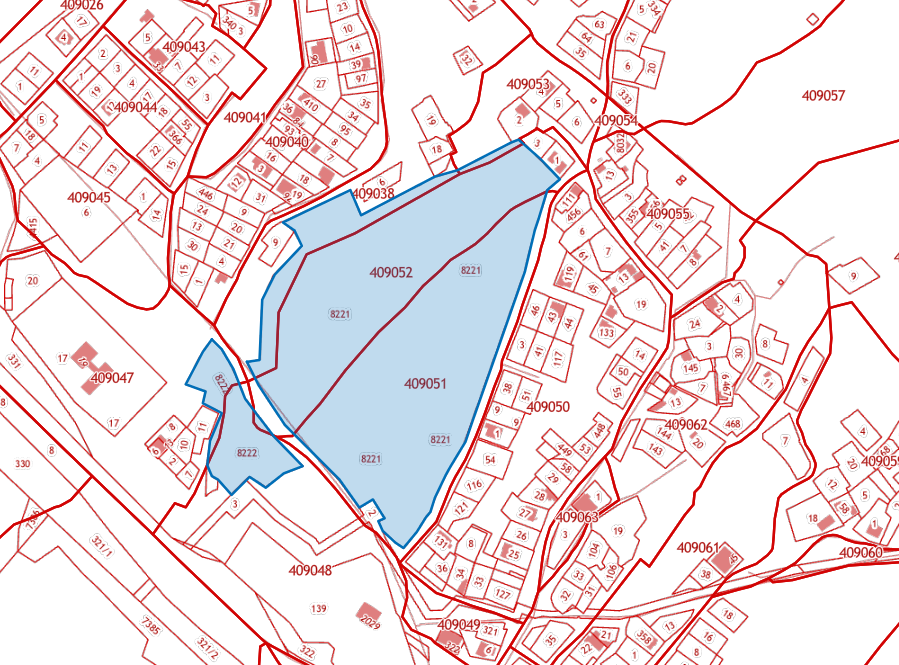 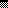 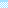 Начальник отдела промышленности,транспорта, связи и экологииадминистрации муниципальногообразования город-курорт Геленджик                                            М.С. ПолуничевПриложение 2к Положениюоб особо охраняемой природной территории местного значения муниципального образования город-курорт Геленджик природной рекреационной зоне «Лес в Бобруковой щели»КООРДИНАТЫхарактерных точек особо охраняемой природной территории местного значения муниципального образования город-курорт Геленджик природной рекреационной зоне «Лес в Бобруковой щели»Земельный участок с кадастровым номером 23:40:0000000:8221Земельный участок с кадастровым номером 23:40:0000000:8222Начальник отдела промышленности,транспорта, связи и экологииадминистрации муниципальногообразования город-курорт Геленджик                                            М.С. ПолуничевОбозначение характерных точекКоординаты, мКоординаты, мОбозначение характерных точекХY1429401,51304897,772429404,151304910,333429457,131304912,214429460,371304912,325429483,521304922,96429511,31304950,027429525,041304942,578429534,031304931,739429564,051304995,8410429540,291305005,8211429576,431305075,512429583,41305098,1913429589,421305109,9614429609,281305148,8115429612,661305155,7816429592,931305175,3717429574,371305193,8918429564,221305182,1919429549,671305178,2220429526,511305170,2921429486,161305160,3622429324,771305103,4823429297,651305087,624429275,161305077,0225429260,611305071,7326429255,981305067,7627429240,571305058,1128429225,891305046,6129429230,91305039,5430429242,731305026,3831429251,221305023,0432429254,341305028,6633429271,971305017,5134429264,051305004,3635429289,791304985,5136429309,141304966,7437429342,831304933,8338429360,671304921,5339429379,011304909,68Обозначение характерных точекКоординаты, мКоординаты, мОбозначение характерных точекХY1429380,481304839,92429411,461304855,883429423,141304864,834429414,011304873,965429396,541304883,876429378,691304891,837429367,71304896,28429332,911304922,419429331,571304923,4410429305,661304948,9611429303,381304951,2912429296,91304933,9213429283,81304915,7414429293,691304900,515429290,621304896,9116429276,721304883,3417429290,441304870,6218429290,981304869,4119429291,721304867,9820429292,61304866,5821429293,821304865,2322429295,851304863,9323429304,381304859,9824429328,451304863,225429353,721304873,7626429362,711304856,2927429374,131304858,821429380,481304839,9